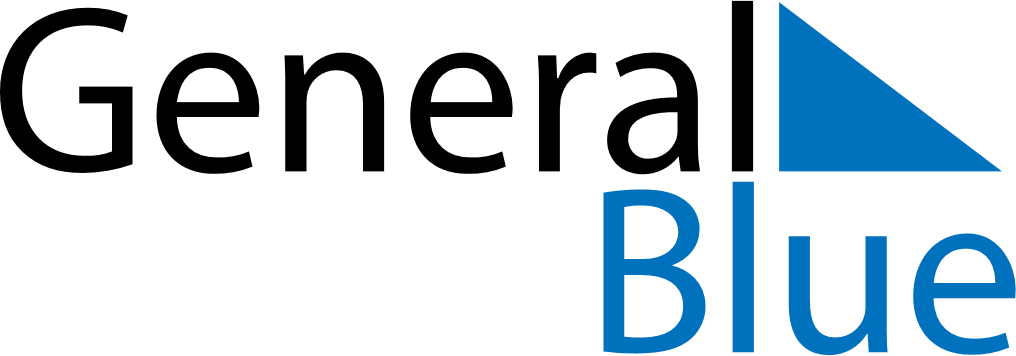 February 2023February 2023February 2023PanamaPanamaMondayTuesdayWednesdayThursdayFridaySaturdaySunday1234567891011121314151617181920212223242526Shrove MondayShrove Tuesday2728